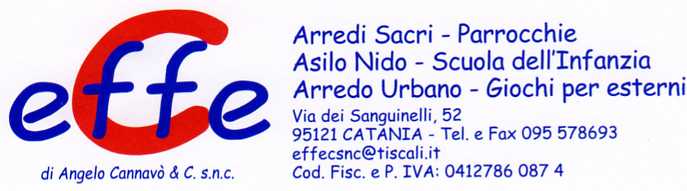 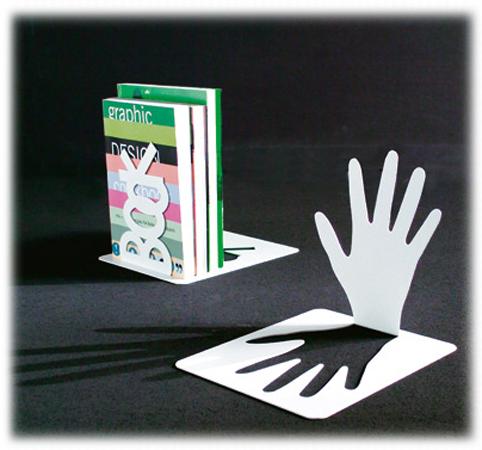 Descrizione:Fermalibri in acciaio verniciato con polveri epossidiche.Categoria :  Accessori  per ufficioCodice: CA21018